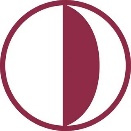 YAKIN DOĞU ÜNİVERSİTESİNEAR EAST UNIVERSITYBİLİMSEL ARAŞTIRMALAR ETİK KURULUSCIENTIFIC RESEARCH ETHICS BOARDNear East Boulevard, ZIP: 99138 Nicosia TRNC Mersin 10-Turkey	      +903922236464/3044	       baek@neu.edu.tr										Tarih:…………..........Eğitim Bilimleri / Sosyal Bilimler / Fen Bilimleri Etik Komisyonuna, 	“......” isimli ve …… karar numaralı çalışmanın başlığı “......” olarak değiştirilmiştir. Çalışmanın daha önce etik kurul başvuru formunda belirtilen kapsamında (konu, problem durumu, amaç, yöntem, ek bilgiler) herhangi bir değişiklik yapılmadığını beyan eder, etik raporun yeniden düzenlenmesini talep ederim. Danışmanın İmzasıDanışmanın Unvanı, Adı ve SoyadıNot: Tez çalışmalarında bu form yalnızca danışman tarafından doldurularak imzalanmalı ve ilgili etik komiteye gönderilmelidir. Diğer çalışmalarda sorumlu araştırmacının imzalaması gereklidir.